上海市“星光计划”第十届职业院校技能大赛赛项名称：零部件测绘与CAD成图技术竞赛模块：M1-零部件测绘与质量检测M2-机械工程图审核与优化M3-机械产品工程图设计M4-机械产品三维模型设计竞赛任务书A4 共14页2022年11月竞赛时间：4小时（240分钟）竞赛内容：本赛项包括四个电子文件夹，均存入于赛场电脑桌面的XG文件夹内，具体如下：1.竞赛任务书，位于XG文件夹下；2.M2模块电子文件，位于XG/TG-M2文件夹内；3.M3模块电子文件，位于XG/TG-M3文件夹内；4.M4模块电子文件，位于XG/TG-M4文件夹内；竞赛准备：请你在计算机桌面上以“赛位号”建立1个文件夹，在文件夹下以“1-零件工艺模型”、“2-工程图审核”、“3-工程图设计”、“4-三维模型设计”建4个子文件夹，各模块的竞赛作品按任务书要求存入对应子文件夹中，并作为评分的唯一依据。M1模块：零部件测绘与质量检测【45分钟】情境描述：请你分别以测绘员、三维造型师与质检员的角色，完成以下3项子任务：子任务1：测绘。测绘赛场提供的偏心轴（图1）、机壳箱体（图2）；      图1  偏心轴                            图2  机壳箱体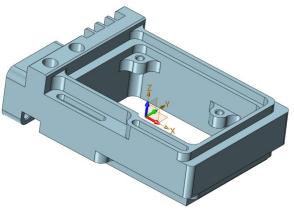 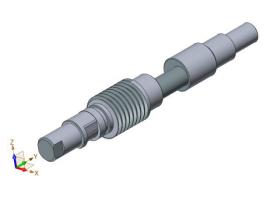 子任务2：构建工艺模型。根据设计任务书（见附件）要求，构建上述2个零件终加工后的工艺模型（标有尺寸精度的部位须按中值尺寸建模），并分别以“工位号-1-偏心轴、工位号-2-机壳箱体”命名、以*.Z3文件格式保存到“1-零件工艺模型”子文件夹内。子任务3：质量检测。根据赛场提供的被测件实物零件，使用竞赛指定的质量检测工具，检测指定要素，并填写质量检测报告单（见附件二）。M2模块：机械工程图审核与优化【15分钟】情境描述：请你以审图员的角色，完成以下2项子任务：子任务1：零件图审核。使用赛场提供的二维CAD软件，调用XG/TG-M2文件夹中的传动轴工程图DWG文件，依据国家机械制图标准，遵循“完整、正确、清晰、合理”原则，找出零件图中错误点（尺寸标注、公差标注、几何公差标注、视图表达及技术要求等）并进行正确修改，而后将正确的零件工程图以DWG、PDF两种文件格式保存到“2-工程图审核”子文件夹内。子任务2.优化装配图。使用赛场提供的二维CAD软件，调用XG/TG-M2文件夹中的装配图DWG文件，打开说明书，读懂其工作原理，找出装配图中存在错误点（标准件表达、视图表达、配合精度设计、运动功能设计及结构设计等），在产品方案优化表中说明错误原因及修改或优化方案（见附件三），并进行修改或优化，而后将正确的装配图以DWG、PDF两种文件格式保存到“2-工程图审核”子文件夹内。M3模块：机械产品工程图设计【90分钟】情境描述：调用XG/TG-M3文件夹中的数字样机，请你分别以设计员、制图员的角色，使用赛场提供的二维、三维CAD软件，完成以下2项子任务：子任务1：设计装配图。根据设计任务书2（见附件四）的要求，设计的二维装配工程图，并将装配工程图以dwg与PDF两种格式文件保存到“3-工程图设计”子文件夹中。子任务2：设计指定零件工程图。使用赛场提供的二维、三维CAD软件，调用JS/TG-M3文件夹中的XXX-00三维模型，根据设计任务书3（见附件五）的要求，分别设计“XXX-01”、“XXX-02”、“XXX-03”、“XXX-04”等4个零件的二维工程图，并将各零件工程图以对应文件名的dwg与PDF两种格式文件保存到“3-工程图设计”子文件夹中。模块四：机械产品三维模型设计【90分钟】情境描述：请你以三维造型师的角色，完成以下4项子任务.子任务1：构建零件三维模型。使用赛场提供的三维CAD软件，调用JS/TG-M4文件夹中的XXX电子图册，以多对象文件格式对所有零件造型，标准件从库中调用（也可自建），所有文件以给定文件名称的*.Z3文件格式保存于“4-三维模型设计”子文件夹内。子任务2：构建XXX机构三维模型。调用本模块子任务1中的所有零件模型，将机构正确装配成产品虚拟样机，并以“XXX-00 装配图”为名的*.Z3文件格式存放于“4-三维模型设计”子文件夹内。子任务3：输出XXX机构三类广告文件。A．产品仿真动画文件。调用装配图虚拟样机，将其生成时长不超过15秒、分辨率不低于1024×768像素的AVI格式运动仿真动画文件，并以“XXX动画”为名，存放到“4-三维模型设计”子文件夹内。B.产品爆炸图。调用装配图虚拟样机，将其生成爆炸图，以1024×768以上像素保存为*.jpg格式图片，并以“XXX爆炸图”为名保存到“4-三维模型设计”子文件夹内。C.产品渲染图。调用装配图虚拟样机，选择合适角度，展示其外部结构特征，输出分辨率不低于1024×768像素、能区分零件不同材质，且具有光线阴影效果的*.jpg文件，并以“XXX渲染图”为名保存到“4-三维模型设计”子文件夹内。提交作品目录：以“工位号-1-偏心轴、工位号-2-机壳箱体”命名的*.Z3文件格式工艺模型；以DWG、PDF文件格式保存的零件工程图审核与产品装配图优化作品；以DWG、PDF文件格式保存的XXX二维装配工程图；以DWG、PDF文件格式保存4个零件的二维零件工程图；XXX机构的三维装配模型；XXX机构的AVI动画、产品爆炸图、产品渲染图。附件一、设计任务书设计书 1设计书2密               封               处零件质量检测报告单注意事项：1.参赛选手必须在零件质量检测报告单上面正确填写“赛位号”“零件名称”“检测件数”。2.参赛选手必须按任务书要求，检测零件指定部位每个尺寸是否合格，然后用“√”标记做出零件属于合格品、次品还是废品的检测结论，并简要描述做出检测结论的理由及对零件的处理意见：合格品——入库；次品——返修（哪个尺寸？怎样返修？）；废品——废弃。3.不得在本报告书上标记除规定答题以外的信息，否则以作弊论处。附件三密             封             线机构优化答题纸一、本套机构存在哪几方面的错误？二、请分别针对上述问题点，说明优化方案。附件四设计任务2一、工作示意图及各零件名称、代号1.蜗轮蜗杆分度机构工作示意图蜗轮蜗杆分度机构由箱体、端盖等25种零件组成，其装配示意图及其零件信息如图2所示。2.蜗轮蜗杆分度机构各零件名称、代号蜗轮蜗杆分度机构各零件名称、代号参见表1、表2。表 1  蜗轮蜗杆分度机构各标准件的名称与代号表 2  蜗轮蜗杆分度机构各非标零件的名称与代号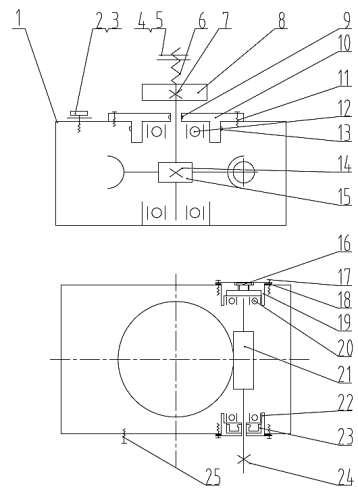 图 2    蜗轮蜗杆分度机构装配示意图二、工作原理说明1、各零件间装配关系(1) 件1为箱体，件2、件3用螺纹与件1连接；(2) 件6、件12连接，通过件10、件11、件13安装在件1上；(3) 件8通过件7安装在件6上，并用件4、件5紧固；(4) 件15通过件14安装在件6上，并与件21啮合；(5) 件21由件17、件19、件20、件22安装在件1上；(6) 件16通过螺纹连接，安装在件19上，件18、件23起密封作用；(7) 件24安装在件21上，传递输入载荷；(8) 件25安装在件1上，方便更换润滑油。2、相关零件的配合精度相关零件间的见表 3 所示。表 3    蜗轮蜗杆分度机构相关零件间的配合精度3、蜗轮蜗杆分度机构工作说明件21通过件24接收到外界动力旋转，带动件15转动；件15通过件14输出动力，带动件6转动；件6通过件7传递动力，带动件8旋转，实现分度工作。附件五设计任务3根据设计任务书中各零部件的设计元素（附件五），正确设计01-xxx、02-xxx、03-xxx、04-xxx零件图。1.WFJG-001  输出轴2.WFJG-002  输出轴密封盖3.WFJG-003  蜗轮4.WFJG-004  机座偏心轴的表面结构示意图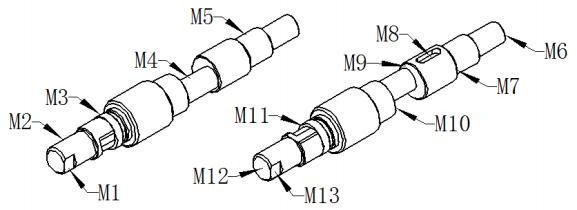 偏心轴的表面结构示意图偏心轴的表面结构示意图偏心轴的表面结构示意图序号标注部位标注内容精度等级1轴回转中心工艺基准/2M2、M3、M5圆柱直径尺寸精度p63M4圆柱直径尺寸精度f74端面M6到M7的距离尺寸精度h105M8键槽两侧面的距离尺寸精度h86端面M9到面M10的距离尺寸精度js77端面M12到M11端面的距离尺寸精度h98M3、M5圆柱回转中心对轴回转中心圆跳动7级9M1、M13对轴回转中心对称度8级10M4圆柱面圆柱度8级11M2、M4、M5圆柱面表面粗糙度0.8μm12面M9、M10表面粗糙度1.6μm机箱的表面结构示意图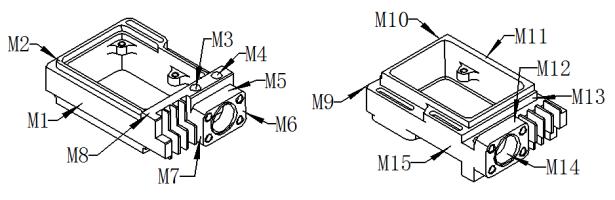 机箱的表面结构示意图机箱的表面结构示意图机箱的表面结构示意图序号标注部位标注内容精度等级1面M9、面M11、面M14工艺基准/2面M8到面M11的距离尺寸精度H73面M1到面M15的距离尺寸精度Js84M3孔的轴线到M4孔的轴线的距离尺寸精度s65面M15到面M7的距离尺寸精度c116面M10到面M13的距离尺寸精度d97面M6到面M9的距离尺寸精度C118面M11对面M6垂直度7级9面M9对面M6平行度8级10面M9、面M11、面M14的表面表面粗糙度1.6μm测量零件图测量零件图测量零件图测量零件图测量零件图测量零件图测量零件图测量零件图测量零件图测量零件图测量零件图测量零件图测量零件图测量零件图测    量    结    果  （毫米）测    量    结    果  （毫米）测    量    结    果  （毫米）测    量    结    果  （毫米）测    量    结    果  （毫米）测    量    结    果  （毫米）测    量    结    果  （毫米）测    量    结    果  （毫米）测    量    结    果  （毫米）测    量    结    果  （毫米）测    量    结    果  （毫米）测    量    结    果  （毫米）测    量    结    果  （毫米）测    量    结    果  （毫米）零件名称检测件数允许读数误差允许读数误差±0.003mm±0.003mm序号项目尺寸要求尺寸要求尺寸要求使用的量具测量结果测量结果测量结果测量结果测量结果测量结果测量结果项目判定序号项目尺寸要求尺寸要求尺寸要求使用的量具NO.1NO.2NO.2NO.3NO.3NO.4NO.5项目判定1合 否2合 否3合 否4合 否5合 否结论       合格品              次品               废品       合格品              次品               废品       合格品              次品               废品       合格品              次品               废品       合格品              次品               废品       合格品              次品               废品       合格品              次品               废品       合格品              次品               废品       合格品              次品               废品       合格品              次品               废品       合格品              次品               废品       合格品              次品               废品       合格品              次品               废品处理意见赛位号：            得分得分序号名称代号规格3O型密封圈GB/T 3672.1-200214×24六角头螺母GB/T 6171-2000M12×1.55弹簧垫片GB/T 93-1987M127键GB/T 1096-20035×5×129O型密封圈GB/T 3452.3-200519×2.6511内六角圆头螺钉GB/T 70.1-2008M5×1212深沟球轴承GB/T 276-2013620313O型密封圈GB/T 3452.3-200568×2.6514键GB/T 1096-20036×6×2117内六角圆头螺钉GB/T 70.1-2008M4×1220深沟球轴承GB/T 276-2013620223骨架油封GB9877-8815×30×1024键GB/T 1096-2003C5×5×2225内六角平端紧定螺钉GB/T 77-2007M10×12序号名称代号材料1机座WFJG-005HT2002通气孔盖WFJG-011ABS6输出轴WFJG-001458分度工作台WFJG-0024510输出轴密封盖WFJG-0034515蜗轮WFJG-004ZCμSn10Zn216油窗WFJG-006PMMS18密封垫片WFJG-008快巴纸19蜗杆闷盖WFJG-007YL11221蜗杆WFJG-00940Cr22蜗杆密封盖WFJG-010YL112序号零部件的配合点精度等级1输出轴与分度工作台的配合精度H8/f72输出轴闷盖与机座的配合精度H9/D93输出轴闷盖与深沟球轴承外外圈的配合精度K7/h64输出轴闷盖处轴承内圈与输出轴的配合精度H7/p65蜗轮与输出轴的配合精度H8/f76机座内轴承座与深沟轴承外圈的配合精度K7/h67机座内轴承座处轴承内圈与输出轴的配合精度H7/p68蜗杆闷盖、蜗杆密封盖与机座孔的配合精度H8/ f79蜗杆闷盖、蜗杆密封盖处轴承外圈与机座孔的配合精度(2处)K7/h610蜗杆闷盖、蜗杆密封盖处轴承内圈与蜗杆的配合精度(2处)H7/p611蜗杆与输入载荷连接处轴段的配合精度f7标注要素具体内容尺寸精度蜗轮安装处轴段长度的尺寸精度等级为js8。蜗轮、分度工作台与输出轴的键槽均采用正常连接。几何精度输出轴上轴颈中心对轴中心的同轴度为7级。输出轴上轴颈的圆柱度为7级。输出轴与蜗轮、分度工作台连接的键槽中心对轴中心的对称度为9级。表面精度输出轴上安装轴承的两轴段表面粗糙度均为0.8μm。输出轴与蜗轮、分度工作台的配合面及键槽的表面粗糙度均为3.2μm。其他机加工表面的粗糙度均为6.3μm。标注要素具体内容尺寸精度密封盖与机座贴合面到其与轴承配合处端面的尺寸精度为js8级。几何精度密封盖与机座贴合面对盖中心轴线的垂直度为7级。密封盖与机座孔结合面中心对盖中心的同轴度为7级。表面精度密封盖与机座贴合面、与机座孔结合面及其与轴承结合面的表面粗糙度均为3.2μm。其他机加工表面的表面粗糙度为6.3μm。标注要素具体内容尺寸精度蜗轮齿顶圆、分度圆直径的尺寸精度均为f7级。蜗轮轮毂宽度的尺寸精度为js8级。蜗轮的键槽采用正常连接。几何精度蜗轮顶径对孔中心的圆跳动为7级。蜗轮端面对中心的圆跳动为7级。键槽对孔中心的对称度为7级。表面精度蜗轮内孔表面粗糙度为1.6μm。蜗轮分度圆、齿顶圆、两侧及键槽处的表面粗糙度为3.2μm。其他机加工表面的表面粗糙度为6.3μm。标注要素具体内容尺寸精度蜗杆与蜗轮中心距尺寸精度为js8级。蜗杆中心到机座底面的尺寸精度为js8级。机座顶面到内腔轴承座轴承支撑端面的尺寸精度为js8级。几何精度输出轴密封盖配合孔中心对机座底面的垂直度为7级。机座内腔轴承座中心对输出轴密封盖配合孔中心的同轴度为7级。机座内腔轴承座的圆柱度为8级。蜗杆中心对输出轴密封盖配合孔中心的垂直度为7级。蜗杆上轴承与机座配合的两个安装孔的圆柱度为8级。表面精度机座底面表面粗糙度为6.3μm。输出轴闷盖配合孔及端面的表面粗糙度均为3.2μm。机座上与轴承配合的表面及相邻端面的表面粗糙度均为3.2μm。其它机加工表面的表面粗糙度为12.5μm。